        19 января 2021г.			п. Березовка			№7-4«О передаче органам местного самоуправления муниципального образования Березовский район Красноярского края осуществления части полномочий органов местного самоуправления поселка Березовка и утверждения соглашения в области создания условий для организации досуга и обеспечения жителей услугами организаций культуры»В соответствии со ст. 14, 15 Федерального закона от 06.10.2003г №131-ФЗ «Об общих принципах организации местного самоуправления в Российской Федерации», Закона края от 29.11.2005 года №16-4081 «О наделении органов местного самоуправления муниципальных районов края отдельными государственными полномочиями по расчету и предоставлению дотаций поселениям, входящим в состав муниципального района края. Березовский поселковый Совет депутатов РЕШИЛ:1.Передать муниципальному образованию Березовский район Красноярского края осуществление части полномочий органов местного самоуправления поселок Березовка Березовского района Красноярского края, в области создания условий для организации досуга и обеспечения жителей услугами организаций культуры 2021 год.2. Утвердить Соглашение о передаче части полномочий органов местного самоуправления поселок Березовка Березовского района Красноярского края, в области создания условий для организации досуга и обеспечения жителей услугами организаций культуры на 2021 год.3. Контроль за исполнением настоящего решения возложить на постоянную комиссию Березовского поселкового Совета депутатов по культуре, спорту и молодежной политике.4. Решение вступает в силу со следующего дня после официального опубликования в районной газете «Пригород», распространяется на правоотношения, возникшие с 1 января 2021 года.Глава поселка Березовка                                     Председатель Березовского                                                                               Поселкового Совета депутатов_____________С.А.Суслов                                 _______________С.С.Свиридов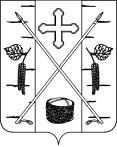 БЕРЕЗОВСКИЙ ПОСЕЛКОВЫЙ СОВЕТ ДЕПУТАТОВРЕШЕНИЕ